Commerciële voordelen VNHI-leden 2022Hieronder vindt u een overzicht van onze ledenvoordelen en de codes die u nodig hebt om hier als VNHI-lid gebruik van te kunnen maken. We zijn continu bezig onze prijsafspraken up-to date te houden. Het kan zijn dat we daardoor nog niet alle voordelen kunnen vermelden. Check regelmatig onze website http://www.vnhi.nl voor de meest recente updates en aanbiedingen.Autoverhuur: Hertz                                                                                                                     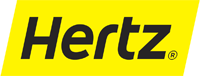 Voor het huren van personenauto’s in binnen- en buitenland!Voor het huren van personenauto’s in binnen- en buitenland, heeft het VNHI een mantelovereenkomst afgesloten met Hertz. VNHI aanbieding:
5% korting op het leasure tarief.Code:
CDP-nummer: 800 195Meer informatie: 
Reserveren via tel.nr.: 0900 – 235 437 89 of www.hertz.nl.Q8 Libertycard                                                                                                                                                                   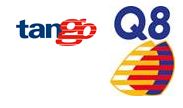 Voordelig tanken via het VNHI!Als lid van het VNHI kunt u korting krijgen op uw brandstofprijs met de Q8 Liberty Card. Met deze gratis brandstofpas krijgt u maar liefst 13,50 eurocent korting per liter op de landelijke Tango-brandstof-adviesprijzen. Als de prijs aan de pomp lager is dan de korting die je krijgt via het VNHI, betaal je altijd de laagste prijs. Met de Q8 Liberty Card kun je terecht bij wel 1000 stations in Nederland van Tango, Q8, OK, Sakko en Texaco (binnenkort EG) en bij meer dan 1500 stations verspreid over België en Luxemburg. Deze zijn makkelijk terug te vinden dankzij de gratis Q8 App. Bij Q8 Tango betaal je enkel voor je verbruik, zonder extra kosten voor activering, administratie en facturatie. Ook besparen op je brandstof?  Meld je aan via  de VNHI-kortingsaanmeldlink en kijk hier voor meer informatie. Nog vragen, neem contact op met Ralf Smit rasmit@q8.com.Hotelovernachtingen in binnen- en buitenlandBilderberg Garden Hotel Amsterdam                               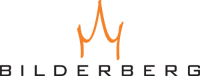 Bij vijfsterrenhotel Bilderberg Garden Hotel in Amsterdam krijg je  als VNHI lid 5% korting op het Best Available Rate op een Deluxe kamer of een Executive kamer inclusief WIFI. Boek je je ontbijt vooraf dan betaal je € 21,50, ter plaatse € 27,50. Voor een heerlijk diner kunt u terecht bij hun Restaurant De Kersentuin.  Kamer reserveren?  Bel +31 20 570 5622 of mail reservation@bilderberg-gardenhotel.nl. Vermeld bij uw boeking dat u VNHI-lid bent. Kijk ook op onze website voor meer informatie.Accor Hotels                                                                     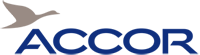 Het VNHI heeft voor haar leden een interessante overeenkomst gesloten met Accor Hotels, namelijk het “ACCOR Business Offer”. Profiteer van de beste tarieven in meer dan 3000 hotels over de hele wereld. Reis in stijl en bespaar bij alle deelnemende Accor-hotels: Raffles, Fairmont, Sofitel Legend, SO Sofitel, Sofitel, MGallery by Sofitel, Pullman, Swissôtel, Adagio Premium, Novotel, Novotel Suites, Mercure, Mama Shelter, Adagio & Adagio Access, ibis, ibis Styles en ibis Budget.Uw “Bedrijfscode” is: SC407066583 en uw toegangscode is: VE921NL212. Kijk voor meer informatie op businesstravel.accor.com. S.v.p. doorgeven dat u VNHI lid bent.Pakket- en koeriersdiensten: UPS                       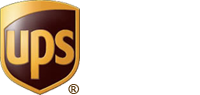 UPS is het grootste koeriersbedrijf ter wereld en marktleider in services voor leveringsketens (supply chains). Elke seconde vinden er miljoenen zakentransacties plaats verspreid over de hele wereld. Daarbij maken mensen gebruik van de meest uiteenlopende apparatuur via tal van netwerken. Deze stroom van goederen, informatie en kapitaal kunt u met een gerust hart toevertrouwen aan UPS.VNHI aanbieding
UPS is verheugd dankzij het VNHI een aantrekkelijk prijsvoorstel te kunnen doen aan zelfstandige handelsagenten, importeurs en makelaars in Nederland. De prijsreducties zijn exclusief voor leden van het VNHI. Ze variëren van 9% tot 39%, afhankelijk van het type service, de bestemming en het aantal pakketten per zending. De verzendingen moeten via UPS Internet Shipping of UPS WorldShip aangemaakt worden. Verder betreft het een staffel (banden)contract wat inhoudt dat er met banden wordt gewerkt en een bepaald volume moet worden gegenereerd om het kortingspercentage te krijgen.Code
S.v.p. doorgeven dat u VNHI-lid bent op kortingscontract VNT-Q8208236NL.Meer informatie klantenservice UPS: Tel: 020-5040 500Pakket- en koeriersdiensten: SkyNet                        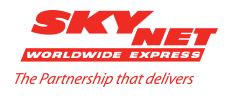 SkyNet Worldwide Express BV is de grootste onafhankelijke aanbieder van express-diensten in Nederland. Met een wereldwijd netwerk van SkyNet-kantoren bieden zij express/pakketdiensten naar meer dan 200 landen.Met hun netwerk wereldwijd kunnen zij uw zendingen dus overal ter wereld afleveren. Doordat SkyNet alles in eigen beheer heeft, kan er snel geschakeld worden in geval een zending sneller geleverd moet worden of een andere speciale dienstverlening gewenst is. De combinatie van persoonlijke aandacht voor specifieke wensen en een gunstige tariefstelling, maakt hen uniek in de Expressmarkt.De tarieven van SkyNet 2021 zijn de minimaal geldende tarieven met doorberekende korting speciaal voor VNHI-leden die af en toe een zending hebben. Mocht u als VNHI-lid vaker dan eens in het half jaar een zending hebben en/of wellicht maandelijks meerdere zendingen hebben dan kunnen de kortingen sterk oplopen! Welk kortingstarief past bij uw situatie?Neem hiervoor contact op met accountmanager Andrew van het Veer via andrew@skynet.nl of bel 020-407 31 02 en geef aan dat u VNHI-lid bent.Pakket- en postservice: Skymail  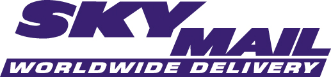 Skymail is de Pakket/Post divisie van SkyNet. U kunt gebruik maken van SkyMail voor het versturen van al uw nationale en internationale pakketten en brievenbuspost.Tevens voor al uw brochures, facturen, nieuwsbrieven of andere dagelijkse post en Direct Mail.Door directe aanlevering en de speciale overeenkomsten die SkyNet heeft met postbedrijven wereldwijd, bezorgen zij uw post voordeliger en meestal sneller dan de reguliere kanalen.SkyMail biedt u ook het voordeel dat u zelf niet meer hoeft te frankeren of sorteren.Bovendien halen ze alles ook nog eens gratis bij u op. Eventuele onbestelbare stukken retourneren zij uiteraard eveneens gratis naar uw adres.Uw voordelen op een rij:Een vaste contactpersoon waar u met al uw vragen terecht kunt.Voor grotere hoeveelheden post- of DirectMailacties kunt u eenvoudig een speciale prijs aanvragen.U hoeft uw post niet te frankeren. Dit bespaart u extra handelingen.Uw post / mailing haalt SkyMail gratis bij u op (dus geen extra voorrijkosten).Geen aanschaf frankeerapparaat en geen storting van tegoed t.b.v. frankeerapparaatVoordelige tarieven, simpele tariefstructuur en geen voorrijdkostenBespaar tijd en geld met SkyMail!  Bekijk hier de SkyMail-tarieven 2021.Neem voor meer informatie of speciale prijsafspraken contact op met Andrew van ’t Veer via 020-4073100 of per mail andrew@skynet.nl.Verzekeringen: AON-  Herstelbudget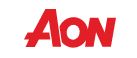 Als zelfstandig ondernemer zijn verzekeringen onontbeerlijk. Speciaal voor ondernemers heeft AON via het VNHI nu een nieuwe verzekering: het Herstelbudget.  Mocht u onverhoopt iets overkomen waardoor u wellicht voor een periode uit de running bent en tijd nodig hebt om weer te herstellen dan is het prettig om  over een extra buffer te kunnen beschikken, zodat u een onverwachte financiële klap op kunt vangen.Het Herstelbudget is er voor alle ondernemers die een extra financiële buffer bij ‘inkomensverlies door ongeval of ziekte’ kunnen gebruiken.Interesse? Kijk voor meer informatie op: https://zakelijk.aonverzekeringen.nl.